Aká bola jeseň našich škôlkarov - MŠ Hurbanova 153 Pre predškolské deti bola naozaj bohatá na exkurzie, výlety, pohyb, popoludnia s rodičmi a k nim trocha kultúry... Dňa 17.9.2014 sa deti z MŠ z triedy č.3 a 4 zúčastnili varenia sladkého lekváru na Gazdovskom dvore v Turej Lúke, kde si mohli samy vyskúšať odkôstkovať slivky, miešať vo veľkom kotlíku  i ochutnať vynikajúci chlebík s lekvárom. Spoločne si zatancovali i zaspievali s harmonikou, spoznali pracovné nástroje v stodole. Deti boli veľmi spokojné. Dňa 22.10.2014 si predškoláci z celej MŠ zašportovali vo veľkej telocvični v ZŠ, ul.Komenského. Tréneri nám predstavili spôsob hry a taktiku počas zápasov v basketbale, naučili nás správne držať loptu, skamarátiť sa s ňou, kotúľať, odrážať i hádzať do koša. Mnohým sa to aj podarilo, veď sme im aj tlieskali...S radosťou sme si zasúťažili, pretekali a trénovali, veď pohyb je pre nás prirodzený a hlavne prospieva nášmu telu. Šikovní športovci- hurá do telocvične- každý pondelok o 15.00 hod. ste v telocvični vítaní. Športu zdar!Dňa 28.10.2014 do našej MŠ zavítalo externé  "Divadlo na traky", ktoré predstavilo deťom viacerých tried príbeh "Rozprávka z mlyna". Deti sa ponorili do príbehu, zžili sa s ujom mlynárom a jeho kohútikom Pierkom, spoločne vyslobodili princeznú Luciu, pričom toho zažili veľa zaujímavého i poučného. A ako to už v rozprávkach býva, všetko sa skončilo šťastne, mlynár sa stihol oženiť a naše deti sa môžu opäť tešiť na nový príbeh, možno i pokračovanie toho dnešného... Ďakujeme super hercom za ich výkony a skvelé dopoludnie.Dňa 28.10.2014 sa deti, rodičia i starí rodičia z triedy č.3 zišli na pracovnom popoludní, aby svojimi šikovnými nápadmi skrášlili interiér MŠ. Z prinesených tekvíc, tekvičiek, patizónov a iných jesenných plodov vyrábali všakovaké postavy z rozprávok, robotov, domčeky, svetlonosov a iné príšerky. Tvorivým rodičom ďakujeme za bohatú účasť, kreatívne nápady a ústretovosť. Veď čas venovaný svojim deťom či vnúčatám je ten najkrajší a najvzácnejší... Prajeme všetkým peknú jeseň a starým rodičom veľa zdravia a radosti so svojimi najbližšími.V októbri deti z triedy č.3 navštívili dve zaujímavé chovné stanice v Starej Turej, kde sa zoznámili so životom a spôsobom obživy niektorých netradičných hospodárskych zvierat i dravcov.U pána Ľ.Málka mali deti možnosť prezrieť si zblízka sokola, jastraba, zlatého a diamantového bažanta, pozorovali stavbu tela, rozpätie krídel, zaujala nás aj streľba z luku na cieľ i kŕmenie muflónov. Skamarátili sme sa aj so psíkom domáceho pána, ktorý nám po celý čas robil spoločnosť a ukázal nám ďalších kamarátov- vietnamské prasiatka, ktoré sme mohli aj kŕmiť čerstvou trávou.Ďalšia naša turistická vychádzka smerovala na "Rybníčky" pri jazere Dubník, kde sme pozorovali s ujom J.Tomanom a P.Pánikom množstvo krásnych zvieratiek: už zďaleka nás vítali psy, natešené pstruhy pred nami vyskakovali a tancovali nad hladinou, stádo kaukazských oviec nám predviedlo spoločné kŕmenie a husi, kačky a moriaky sa len prizerali na netradičných hostí. Mohli sme pohladiť aj malú prepeličku a holubičku. Ujo Paľko nám na chvíľu vylovil veľkého sumca, ktorý sa ledva vmestil do sita. Všetkým starostlivým farmárom a ochrancom prírody ďakujeme za možnosť vidieť na vlastné oči toľko zvierat a veríme, že sa na podobných exkurziách ešte stretneme.  Pekný zvyšok roka želajú uč. B.Kucharovicová, D.Tomanová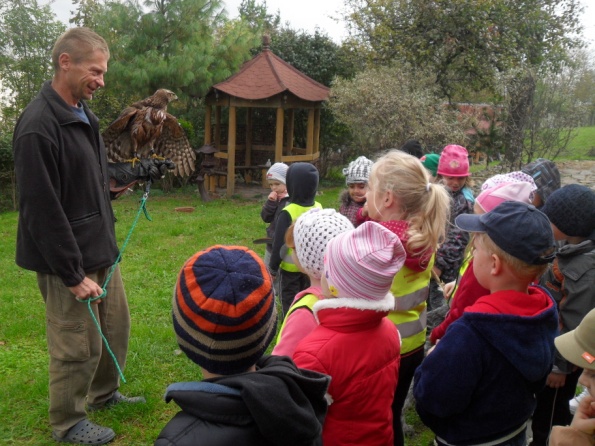 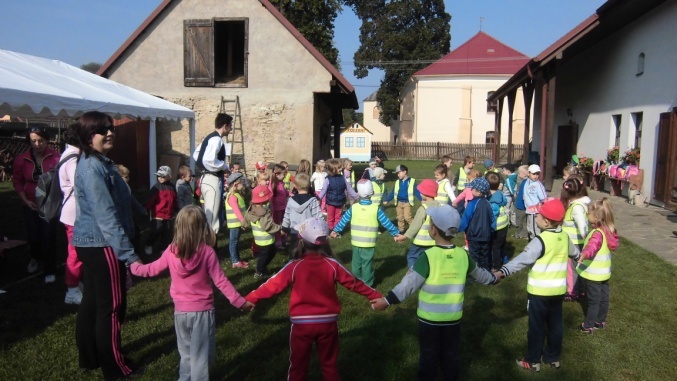 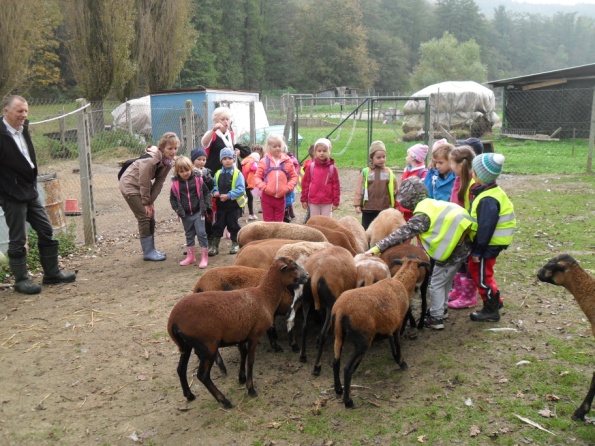 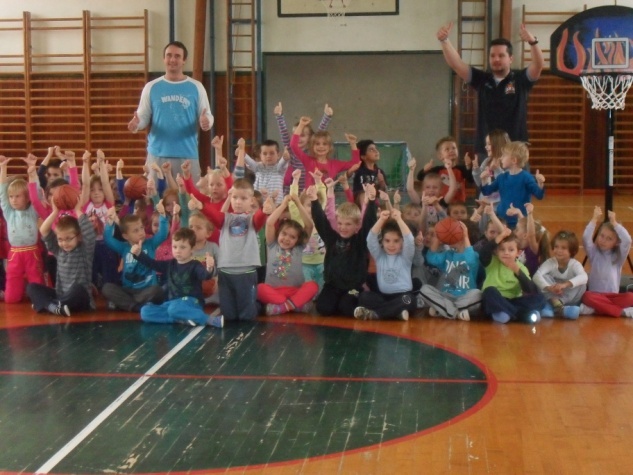 